BANDO DI REGATARegata YCL3° Trofeo Carlo Pardini LIVORNO 6 settembre 2015CLASSI AMMESSE: Classe LiberaISCRIZIONIEntro le ore 16 del 4 settembre, presso la segreteria dello YCL. Non sono richieste tessere FIV La quota di iscrizione ammonta a 35 Euro.REGOLAMENTILa regata sarà effettuata nel rispetto dei seguenti regolamenti:Regolamento Internazionale della NavigazioneRegolamento della classe libera Dotazioni di sicurezza per la navigazione entro le 12 miglia dalla costaLe istruzioni di regataLe successive comunicazioni del Comitato Organizzatore.PROGRAMMADomenica 6 settembre, ore 10: REGATA COSTIERALivorno - Castiglioncello – Livorno, mg. 20 circa.ISTRUZIONI DI REGATASono a disposizione dei concorrenti presso la Segreteria dello YCLPREMIAZIONELa premiazione avverrà al termine della regata presso la sede sociale delloY.C.L, con spaghettata per tutti gli equipaggi.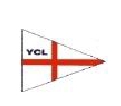 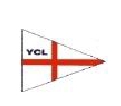 